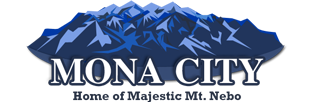 Commission Members Present: Lynn Ingram, Frank Riding, Ed Newton, Mike Stringer, Richard HatfieldCity Council Members Present: Molli Graham, Jonathan JonesOthers Present: Secretary Sara Samuelson, Kyle Stanley, Amy Stanley, Paul McPherson, Jim McWilliamsCommission Chair Lynn Ingram called the meeting to order at 8:00 p.m. Minutes:Commissioner Newton made a motion to approve the minutes of September 7, 2016 with a change in the spelling of Commissioner Stringer’s name. Commissioner Stringer seconded the motion. The vote to approve the minutes of September 7, 2016, with the above correction, was unanimous.Kyle Stanley – Easement Inquiry/Accessory BuildingKyle and Amy Stanley made application to build an accessory building on their property. They have a sewer line and easement going through the back of their property, and will build 5 feet off of that easement.  Commissioner Stringer made a motion to forward the Stanley Accessory Building Permit applications to the City Council with a positive recommendation. Commissioner Riding seconded the motion. The vote of the Commission was unanimous in favor of a positive recommendation.Paul McPherson – Annexation InquiryPaul McPherson and Jim McWilliams would like to annex their property that is located south of Mona City, and do a subdivision. The Commission expressed desire to have the annexation, but emphasized that the standards and ordinances of Mona City must be met. Mr. McPherson and Mr. McWilliams would like to trade the installation of the sewer line for this development for water from the city. The Commission expressed that the city cannot provide water for any subdivision. The Commission discussed the process of annexation, the development of roads, fire suppression, utilities, and lots. Mr. McPherson will contact the Commission if he decides to move forward with the annexation. AdjournmentCommissioner Newton made a motion to adjourn the meeting at 8:28 pm. Commissioner Riding seconded the motion. The vote to adjourn the meeting, at 8:28 pm was unanimous._                                                  	           						  Richard Hatfield, Acting Chair                      Sara Samuelson, Secretary